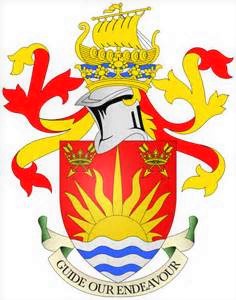 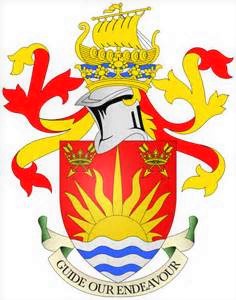 SUFFOLK COUNTY COUNCILLOR’S ANNUAL REPORT – 2021 to 2022Cllr Stephen Burroughes  - Framlingham DivisionMarch 2021Automatic number plate recognition cameras to be installed across SuffolkIn March 2021, Suffolk County Council and Suffolk’s Police and Crime Commissioner and Suffolk Constabulary, launched the use of Automatic Number Plate Recognition cameras. The Automatic Number Plate Recognition (ANPR) cameras are being used to help detect and deter speeding offences that have been highlighted in Suffolk villages, and educate drivers on the importance of road safety. An ANPR camera will be installed at a site where it has been identified by a parish council, with support from their county councillor, there is a problem with speeding and / or rat running on roads with a 20 or 30mph speed limit.An ANPR camera will identify a speeding vehicle by capturing an image of the number plate of the vehicle. Data will then be shared with the Police and the County Council. The County Council will write to the owner of the vehicle on behalf of both parties explaining that their vehicle has been registered as speeding. Repeat offences at a particular location could prompt the deployment of speed enforcement vans and subsequent fines to those who breach the speed limit.Ten ANPR cameras will be purchased and each one will remain in situ for up to one week per site. There is the option of extending this period if needed.The project received funding from the Suffolk 2020 Fund, which is a programme of work all about investing in community projects and improving Suffolk for all residents now and in years to come. The funding secures the ANPR project for a two-year pilot where its impact to reduce speeding will be monitored before it receives a further financial commitment.100,000 trees planted as part of ambitious council schemeIt was announced in March 2021 that 100,000 trees had been planted in just five months, since Suffolk County Council committed £228,000 from its Suffolk 2020 Fund to protect biodiversity.Located in the Little and Great Waldingfield area, the 100,000th tree, a field maple, is part of 6.4 miles of new hedgerow which the council has planted across a number of its farm holdings.The council has been working closely with the farm tenants, The Woodland Trust, Giles Landscapes, The Suffolk Tree Warden Initiative and local communities to ensure that a total of 102,586 saplings have been distributed and planted in the best possible places available over this last winter.Lowestoft’s Gull Wing officially marks the start of constructionThe start of construction work on Lowestoft’s Gull Wing was formally marked in March 2021.The start of construction work on Lowestoft’s Gull Wing was formally marked today (22 March 2021), despite officials not being able to host a traditional groundbreaking ceremony at the site, due to Covid lockdown restrictions. Instead, a video featuring a range of people involved with the scheme has been released, including Jack and Hayden, former Somerleyton Primary School pupils who won the schools competition to give the Gull Wing its name.In the video, a number of facts about the Gull Wing are revealed, such as how long it will take to open when ships need to pass underneath, and how many tonnes of concrete will be used during construction.April 2021Reflections on a year of the Keep Moving Suffolk CampaignThursday 1 April 2021 marked the first anniversary of the Keep Moving Suffolk Campaign.Just nine days after the Prime Minister announced the first lockdown on the 23rd March 2020, Suffolk’s Most Active County Partnership launched the Keep Moving Suffolk campaign. The ambition was to help people stay active or become active during the pandemic. In the last year, 20,000 ‘Active at Home’ booklets were distributed to help older adults undertake physical activity at home and 12,000 ‘Movement and Mental Health’ cards circulated to support young people’s mental health.Over 1,600 age-appropriate sports activity packs were provided to looked-after children, 3,500 activity packs given to digitally isolated older people to help them stay active and resources supplied to support more than 25,000 primary school children walk to school.In just one month (September) of the new 14-month Love to Ride programme, participants cycled over 50,000 miles whilst our Dance with Millie tutorials, to help children stay active whilst home-schooling, received thousands of hits. Numbers, however, don’t tell the whole story. More importantly are the reasons why people have needed help.99% of pupils receive a preferred primary school on National Offer DayIn April 2021, 99.15% of children were offered a place at one of their parents’ three preferred schools and 95% were offered a place at their first preference school. 99.15% of children were offered a place on National Offer Day at one of their parents’ three preferred schools and 95% were offered a place at their first preference school. Suffolk County Council received 7207 applications from parents indicating which primary school they would prefer their child to join in September 2021.May 2021Suffolk SCHOOLS recognised for efforts in encouraging active travelIn May 2021, pupils from Great Barton Primary Academy and Stowupland High School were recognised for their efforts in encouraging active and sustainable travel. The Pupils received Bronze Modeshift STARS accreditations for their efforts. Exning Primary School who first received a Bronze accreditation in 2019, became the first primary school in Suffolk to receive a Silver Modeshift STARS accreditation for their ongoing commitment and hard work.•	Great Barton Primary Academy – encouraging road safety, by working with local councils to relocate and promote the puffin crossing near the school. This includes designing new street signs and a Park & Stride campaign•	Stowupland High School – encouraging active and sustainable travel and road safety. A group of sixth form students set up a walking bus to help new Year 7 students build confidence walking to a new school•	Exning Primary School – received their silver accreditation for their ongoing hard work promoting sustainable travel, road safety and improving air quality outside the school gates by running an anti-idling campaign.The Modeshift STARS Accreditation scheme encourages schools across England to implement their own travel plans to increase levels of sustainable and active travel in order to improve the health and well-being of children and young people. More information on Modeshift STARS can be found at – www.suffolk.gov.uk/adviceontravel as well as top tips and advice on travelling to school.The accreditations further support the county council’s Let’s make a change for the future campaign which is encouraging residents to consider more active and sustainable travel options during the COVID-19 pandemic to avoid overcrowding the county’s transport network, and longer term to experience the benefits of improved health and wellbeing, less congestion and cleaner air.A new electric taxi-bus service launches in East SuffolkIn May 2021, Suffolk County Council launched Katch, a new sustainable, electric taxi-bus service in the East of the county. Katch provides a travel solution for local residents and visitors in Wickham Market and Framlingham, as well as for those who need to meet their rail connections at Wickham Market train station in Campsea Ashe. With support from East Suffolk Council, Framlingham Town Council, Community Rail Network, East Suffolk Lines Community Rail Partnership, Greater Anglia and CarsSmart, Katch delivers on the commitment Suffolk councils have made to grow the region’s passenger transport in a sustainable way. It also plays a part in cutting carbon to help reach the Government’s ambition of zero emissions by 2050 and Suffolk County Council’s own target of being carbon neutral by 2030.The Rail Network Development Fund from the Department of Transport provided a grant for the vehicles electric charging points at the train station at Campsea Ashe.Katch started on Monday 17 May 2021 and ran as a trial for 12 months.The service will be available seven days a week from:•	6.30am to 10.30pm on Monday to Saturday•	9am to 7pm on SundayIf successful and is regularly used by commuters and rail passengers, Suffolk County Council is keen to facilitate further schemes across the county.State-of-the-art vehicles join Suffolk Fire and Rescue Service’s fleetIn May 2021, Suffolk Fire and Rescue Service unveiled three new vehicles, packed with the latest technology, to support firefighters at emergency incidents. State-of-the-art vehicles join Suffolk Fire and Rescue Service’s fleet. The Command Support Vehicles will typically be used as a hub at large, complex incidents, from which officers can manage operations and work with other emergency services.Some of the new features on the vehicles include:•	Dedicated WiFi, enabling officers at the scene to quickly stream and share data, images, footage and plans with colleagues who are based remotely, for example at the Combined Fire Control Room•	LCD display built into the side of the vehicle, allowing officers to share content with other agencies attending an incident, such as live drone footage and plans•	Latest communications and computer technology with access to live information, weather reports, data on substances and chemicals, and direct contact with other agencies and servicesSuffolk Fire and Rescue Service has invested £360,000 in the new units, which replace the three existing Command Support Vehicles.Council leader vows to “build back better, stronger and greener” after COVIDIn May 2021, SCC further committed to protecting vulnerable residents, strengthening Suffolk’s economy and a strong focus on the environment are at the heart of council's new priorities. Protecting and supporting vulnerable residents, strengthening Suffolk’s economy, a strong focus on the environment and delivering value for money for the taxpayer is at the heart of priorities outlined by Suffolk County Council’s leader today. Councillor Matthew Hicks said that in the next 4 years, Suffolk County Council will:•	Drive up educational standards through a project led by the National Literacy Trust.•	Maintain the Outstanding rating for Children’s Services from OFSTED•	Launch a £20m programme to spend £10m tackling highways flooding and a further £10m improving and upgrading 500 miles of pavements and footpaths.•	£14.5m in upgrading or building new waste recycling centres.•	Continue investing £45m building over 800 new school places for children with Special Educational NeedsOn education and children’s services he said:“We are already investing £45m building over 800 new school places for children with Special Educational Needs. Working with our partners, we will drive up educational standards through a project led by the National Literacy Trust and we will create a network of Family Hubs.”On adult social care and supporting vulnerable people he said:“The reality is by 2031, a fifth of Suffolk’s residents will be aged over 70, and we must be prepared for that. We will harness new technology, like we did when we supported the Digital Care Phone project last year. We will also continue our unwavering support for our fantastic care workers, who do so much to make sure people get the care and support they need.“Since 2017 we have spent over £1bn on caring for vulnerable residents. This huge level of support will continue.”“On the post pandemic economic landscape in Suffolk, He outlined his vision for an economic recovery looking to build an economy fit for the next 30 years, describing an economy that “embraces new greener technology, that invites investment in the right training and skills and benefits everyone equally.”Councillor Hicks said:“In 2019 this council declared a climate emergency – and since then we have been working hard to meet our responsibilities to become a carbon neutral authority by 2030.“£3m to improve heating systems in council offices, fire stations and schools. And we are investing £14.5m in upgraded or new waste recycling centres and we are promoting greater biodiversity.”He also celebrated the increase diversity of the county council, noting that 39% of councillors were now women and the election of one of the youngest county councillors in the country. He confirmed his new cabinet and noted significant changes to some portfolios.These were:•	Combining Finance and Environment into a single portfolio•	The creation of a new Cabinet member for Education, SEND and Skills•	A new portfolio focusing on Ipswich, Operational Highways and Flooding; and separately a portfolio that links Transport Strategy with Economic Development and Waste•	Bringing together Public Health, Public Protection and Communities into a single portfolioIn explaining these changes, Councillor Hicks said that placing Finance and Environment together reflects the fact the council now publishes a carbon budget alongside the financial budget. He also hoped that by splitting Operational Highways from Transport Strategy, more focus could be given to addressing issues with highways maintenance.Find out more•	Read Councillor Matthew Hicks speech in full (PDF, 31KB)•	Watch Councillor Matthew Hicks speech on County Council's YouTube channelJune 2021Suffolk County Council launches the new Cassius serviceIn early June 2021, it was announced that SCC are partnering with Alcove, Rethink Partners and Provide CIC to deliver their innovative care technology service to people in Suffolk over the next 3 years.From July 2021, the Cassius service will give our social work practitioners, occupational therapists and other front line professionals, new ways to support people to live better and independent lives.Initially the service will launch with a high impact, targeted range of technology that will continue to grow into the full Cassius collection. This means that the technology can be customised to meet people’s needs and to address individual challenges which will help them live independently at home for longer.Cassius will focus on technology that promotes independence and provides monitoring and assessment in the first instance, but that is data driven to provide impactful insights into people’s needs – this will help inform more targeted care and support where it is needed, and give people, loved ones and care providers peace of mind, real-time information and back-up support if it is needed.Independent review of aspects of Suffolk’s SEND services to be carried outIt was announced in June 2021 that A multi-agency team from Lincolnshire will carry out an independent review into SEND provision. The SEND (special educational needs and disability) review will focus on the processes, communication protocols and family-facing elements of SEND services within Suffolk County Council. It will not look at specific cases or the provision given to specific children. The review will start next week and will be completed within six weeks. The report, with any recommendations, will be published on Suffolk County Council’s website, shared with those who contributed to it and also scrutinised, in public, by the council’s Education and Children’s Services Scrutiny Committee. The review team from Lincolnshire will consist of two senior officers from Lincolnshire County Council, performance analysts and the chair of the county’s parent carer network. SEND services in Suffolk are delivered in partnership by Suffolk County Council, Suffolk’s NHS Clinical Commissioning Groups and education settings.  The review looked at: •	The effective flow of cases •	Communication with young people and families   •	Processes for dealing with incoming enquiries from young people and families in a timely manner •	A focus on the family-facing elements of the service  •	The allocation of provision and, where appropriate, placement in a timely way for children Suffolk County Council is eager to work collaboratively and productively with the Campaign for Change group, and parents and carers not involved or represented by the group, to make improvements in SEND services. Leaders earmark major investment as part of Suffolk taking its first steps on road to Covid recoveryIt was announced in late June 2021 that a significant investment of £6.238m was approved to support Suffolk’s long-term recovery beyond the Covid-19 pandemic. Suffolk Public Sector Leaders (SPSL) approved a significant investment of £6.238m towards a range of strategic, community focussed projects and programmes that support efforts in Suffolk’s long-term recovery beyond the Covid-19 pandemic. This money will be used to increase the offer for young people and families, to improve access to housing, to help local businesses get back on track, to address the climate emergency commitment and to drive future public engagement plans. Combined with investments previously made last September, this means SPSL has invested a total of £9.788m to support Suffolk’s longer-term recovery from Covid-19 in the key areas of economic growth, supporting communities, community safety, tackling climate change, housing and in listening to local people. The role of SPSL is to continue to seek to maximise opportunities to benefit Suffolk’s communities, identifying and providing additional resourcing and financial contributions on top of what has already been put in place, to build upon the existing commitment and funding designated by local public services across the county.As part of the discussion surrounding Suffolk’s Strategic Recovery Plan, the group agreed to allocate the investment across the following strategic themes:•	Climate Change - £1.5m to implement the Suffolk’s Climate Emergency Plan agreed and launched by Leaders today•	Inclusive Growth - £2.05m towards supporting Suffolk’s businesses recovery and the potential Haughley Junction rail upgrade•	Supporting Communities - £2.6m to invest in future housing projects, improve literacy levels, identify families most in need of support and strengthen the local care offer for young people•	Engagement – £0.139m – to support Youth Healthwatch projects and develop a countywide approach to engaging communitiesJuly 2021PROCESS begins for next Highways Service contractIn Early July 2021 Suffolk County Council began the process of finding its next long term Highways Services partner. The council was looking for a partner to deliver key operational projects after the current contract ends on 30 September 2023. As part of preparations up to this point, the council has worked with leading industry analysts to understand the different types of arrangements that other local authorities have in place, to look at which specialist providers are in the marketplace and to find out what aspects of contract agreement may work best for Suffolk based on the range of outcomes the council wants to achieve from any new contract process.The council is looking to develop a contract that utilises a blended ‘hybrid’ approach, enabling the council to enter into one contract that covers the majority of Highways Service functions and two contracts with specialist providers for streetlighting and traffic signals (ITS). The council will be looking for the new contract to focus on delivering greater social value, utilising local skills and talent, giving young people the opportunity to work in the sector as well as building on the council’s commitment to carbon reduction and protecting the environment.The whole contract development process will take just over two years to complete. Once the appropriate tender documents have been prepared outlining the council’s requirements, initial advertisements will go out in December 2021. Discussions will begin with any interested prospective contractors in early 2022. Following such a rigorous tendering process, the council hopes to be able to award its chosen contract in early 2023 with the new service provider beginning in October 2023.    The procurement process needs to begin now to provide enough time to go to the market to seek relevant specialist companies which may be interested in tendering for the contract which is worth in the region of £800m - £1 billion over a projected 20 year period.Suffolk says thanks for going the extra mileIn July 2021, residents were thanked for their sacrifices during the pandemic. Over the last 16 months, countless people in Suffolk have gone the extra mile by helping others, such as volunteering, doing the shopping for a friend or putting a neighbour’s bins out. Saying thank you to people who have helped means a great deal, which is why the latest stage of the ‘Suffolk Says Thanks’ campaign is about celebrating everyday acts of kindness by presenting people with a specially designed pin badge.Voluntary organisations, local councils and others who are part of the Collaborative Communities Board will be presenting the new Suffolk Says Thanks badges to Suffolk residents who have gone above and beyond during the coronavirus pandemic.Everyone can get involved by saying thank you to others through the campaign website. By visiting suffolksaysthanks.com , people can thank a friend, a volunteer, neighbour or family member by downloading and sharing one of the free cards, posters or social media graphics.The Suffolk Says Thanks campaign launched in June 2020, inspiring school children to link up with the county’s care homes, and countless messages of thanks to people across Suffolk for the little – and often big – things they do that make a difference to others’ lives.The campaign is based on the five ways to wellbeing: a simple framework for looking after our mental health. A bit like eating five fruit and vegetables each day is good for our physical health, the five ways to wellbeing are the equivalent for mental wellbeing. Giving to others – including saying thank you – is an ideal way of meeting your five ways to wellbeing.August 2021Suffolk’s new Chief Fire Officer appointedIn August 2021 Jon Lacey was appointed to the post of Suffolk’s Chief Fire Officer and Executive Director for Fire and Public Safety. Jon will lead Suffolk Fire and Rescue Service and its staff, as well as having responsibility for Suffolk County Council’s Trading Standards and emergency planning services and being a member of the corporate leadership team. Jon will bring a wealth of experience to Suffolk, gained from a 24 year career with fire and rescue services. He began in 1993 as an on-call firefighter with West Sussex Fire and Rescue Service, before becoming a wholetime firefighter. He was Assistant Chief Fire Officer at West Sussex Fire and Rescue Service and has responsibility for Prevention, Protection and Response, as well as the county council’s Resilience and Emergency Team, a service like Suffolk’s Joint Emergency Planning Unit.Suffolk homeowners can cut carbon emissions as successful solar panel buying scheme returnsIt was announced in August 2021 that Suffolk residents can come together to invest in renewables through a group-buying scheme for solar panels and battery storage. Solar Together Suffolk, in conjunction with Suffolk County Council, helps homeowners feel confident that they are paying the right price for a high-quality installation from pre-approved installers. This innovative scheme builds on three years of the highly successful Solar Together programme run in Suffolk. Since 2018, the scheme has installed solar panel systems in 1,028 households across the county. On average, homeowners have saved 33% on installation costs, £263 on energy bills in year one, and stopped harmful carbon emissions entering the atmosphere.Suffolk County Council brings Solar Together Suffolk to residents as part of the Suffolk Climate Change Partnership, on behalf of all of Suffolk’s local authorities. This is in partnership with independent experts iChoosr to make the transition to clean energy as cost effective and hassle-free as possible. Across the UK, iChoosr has delivered almost 5,000 installations to date and over 80,000 tonnes of avoided lifetime carbon emissions.Suffolk Fire & Rescue adds 4 new enhanced appliances to its fleet, fitted with solar panelsIn August 2021, Suffolk Fire and Rescue Service unveiled state-of-the-art rescue vehicles and equipment to provide firefighters with the latest technology for rescues. Four new “enhanced rescue tenders” will be based at Bury St Edmunds, Lowestoft, Newmarket and Princes Street (Ipswich), giving cover across the county and strengthening the emergency response across Suffolk’s communities.The new equipment and vehicles are also the latest innovations in green technology, supporting Suffolk County Council’s climate emergency declaration and ambitions to be net zero by 2030. The fire appliances are the first in Suffolk to be fitted with solar panels, have more fuel-efficient engines and also carry battery powered hydraulic rescue equipment.September 2021Suffolk’s first ‘healing woods’ locations announced	In September 2021, four locations were announced by Suffolk County Council as ‘healing woods and spaces’.They will offer people better access to nature and provide a positive legacy to the pandemic. The healing woods and spaces will be located in:•	Bury St Edmunds•	Combs and Little Finborough•	Eye•	HoptonThe council’s healing woods project connects with the motion unanimously passed by the county’s councillors earlier this year, to commit to developing mental health support in Suffolk, in response to the impacts of the pandemic. Research, such as that recently published by the University of Essex with The Green Light Trust, demonstrated that access to woodlands and green space can significantly improve people’s wellbeing. The four sites will develop unused spaces and existing green areas, to make them more accessible and offer dedicated places for peaceful reflection and a positive focus.New Suffolk Recycling Centres online booking system improvements to deliver greater customer experience.It was announced in September 2021 that Suffolk County Council has developed a new, more user-friendly booking system which enables residents to book slots for recycling. For bookings from 27 September, people can view all available time slots in real time, to see which booking slots are free at any given moment. The system allows you to book up to seven days in advance. If circumstances change, you can easily cancel your slot up to one hour beforehand or equally, you can click to amend your booking if required.The system is also able to advise customers on which sites accept specific materials, such as plasterboard to ensure the correct type of booking is made to save customers’ time, and it can also be used to share real time messages with customers, for example if any site needs to close due to adverse weather or emergency situations. The new booking system is connected to automated numberplate recognition to allow for a trial of automatic entry gates.Customer survey results show overwhelming support for the use of a booking system and the Council has gathered feedback from customers and site staff on how the booking system can be further improved, which have shaped the design of this new system. Through the use of bookings the council can avoid the frustration of long queues at peak times and increase the overall throughput and efficiency of the service for residents.October 2021MPs from Norfolk, Suffolk, & County Councillors, unite to protect countryside & communities from the worst impacts of new pylons and cablesIn October 2021, the Offshore Electricity Grid Task Force (OffSET) was set up to review and respond to the Government’s Offshore Network Transmission Review (OTNR). A new group of MPs from across the region, under the chairmanship of Sir Bernard Jenkin, and including County Councillors from the region, has been set up to ensure that the emerging proposals of the Government’s Offshore Network Transmission Review (OTNR), and proposals to change the Nationally Significant infrastructure Planning regime, are effectively scrutinised.The Offshore Electricity Grid Task Force (OffSET) supports the government's commitment to meet the target of Net Zero by 2050, and the aspiration to deliver 40GW of Offshore Wind, by 2030. However, this will result in a succession of electricity generation and connection projects in Norfolk, Suffolk, and Essex, over the coming decades, which will have significant impacts on the environment and communities of the region.The group believes that these ambitions and targets cannot be met, on an "at any cost" basis. Therefore, the further development of the onshore transmission system, and the connection of offshore wind farms, and interconnectors, will require a new deal for communities and the environment. It remains a key priority that we speed up the Government’s timetable to transition to the offshore transmission system, in order to protect our communities from the damaging effects of multiple cable corridors.As well as scrutinising and responding to new policies and initiatives, the group will be a contact point for Ministers and senior officials, as well as for the National Grid, Crown Estate, and Ofgem, to engage with Regional Leaders. The group will also be inviting key stakeholders and community groups to meet with them, to better understand the impacts, and opportunities, of Net Zero transmission and generation infrastructure in the region.OffSET’s mission statement:“OffSET exists to promote strategic leadership of the development of a coordinated offshore electricity grid, to address the need for increased grid capacity which off-shore wind, coastal new nuclear, and international interconnectors will demand, while standing up for the countryside of East Anglia so that the welcome transition to net zero electricity generation does not do unnecessary damage to our communities or the environment.”Suffolk continues to create the greenest county with £150,000 for new trees.It was announced in October 2021 that a joint bid by a number of Suffolk’s authorities secured funding from the Forestry Commission to plant around 3,000 trees this coming planting season.Suffolk County Council submitted the bid on behalf of itself, Ipswich Borough Council, Babergh District Council, Mid Suffolk District Council and West Suffolk District Council. The successful bid will see £149,712.55 come into the county for new trees, from the Local Authority Treescapes Fund.The fund targets treescapes that have been neglected or suffered damage in the past, including disused and vacant community spaces and those affected by tree diseases such as ash dieback. The locations are chosen where they are likely to be experienced directly by people, as well as on improving the age structure of trees in all the project areas. One of the interesting methods being adopted to re-establish woodland as part of this project, is the Miyawaki method.It is regarded as one of the most effective tree planting methods for creating cover quickly on neglected land, or land that has previously been used for construction or agriculture. It uses natural principles, such as using trees already native to the area and replicating natural regeneration processes, and is particularly effective in the urban environment.The planting will also contribute to Suffolk’s commitment to support the Queen’s Green Canopy project. Suffolk is working towards linking up existing woodland with the planting of new trees and hedges to connect communities and encourage natural corridors for biodiversity, aiming to plant a tree for every resident.November 2021Government funding boost for Suffolk community schemesIn November 2021 two Suffolk schemes received Government funding totalling more than £940,000Enabling Self-Employment in Suffolk and the Suffolk Road to Net Zero business support programme are among 477 schemes across the country to receive backing from the Community Renewal Fund.This is a £200 million pot set up by the Department for Levelling Up, Housing and Communities aimed at boosting skills training for the unemployed and investing in businesses developing low-carbon technology.The two Suffolk schemes, which are both being led by New Anglia Local Enterprise Partnership (NALEP) and which were put forward by Suffolk County Council, receive a total of £945,974.Enabling Self-Employment, which receives £412,208, delivers self-employment support across Suffolk, particularly amongst disadvantaged communities in East Suffolk.Building on the established programme of Business Start-Up support in Norfolk and Suffolk, it works with employed and unemployed people – including those who were on furlough or who are under-employed and economically vulnerable – from deprived groups and communities. Suffolk Road to Net Zero receives £533,766.This is a scheme offering grants to support businesses in developing low-carbon projects and which contribute to the Suffolk Climate Emergency Plan’s key theme of reducing industrial and commercial emissions, informs a model for place-based Net Zero strategies, and generates benefits for nature-based solutions.Suffolk County Council investing £12.8m to decarbonise its buildingsIt was announced in November 2021 that properties, including fire stations and libraries, will receive investment as the council continues to drive its ambition to be Net Zero by 2030. Suffolk County Council will be committing £12.8m towards reducing the carbon produced by buildings in its corporate estate.Cabinet members today (9 November 2021) approved a report to commit to this investment, as well as implementing the SCC Energy Management Strategy, as recommended by the Climate Emergency Policy Development Panel. The council already has a history of providing dedicated investment to improve the energy efficiency of its buildings and services, which has led to reductions in carbon emissions in recent years. Previous projects have included replacing fossil fuel boilers with bio-mass units, installing solar panels and solar hot water systems, rainwater harvesting and updating lighting.This latest investment will also work towards reducing energy consumption across the council’s buildings to mitigate the effects of increasing energy prices and associated costs.Through the Energy Management Strategy, the council will target how it can be ‘smarter’ with its buildings by reducing electricity consumption, reviewing the heating and cooling of its buildings, continuing its LED lighting rollout, replacing older fossil fuel boilers and generating its own energy.Suffolk’s Greenest County Awards Winners AnnouncedIn November 2021, Suffolk celebrated the people and organisations making the biggest environmental difference in the county. As COP26 came to a close, Suffolk celebrated the people and organisations making the biggest environmental difference in the county. An innovative food recycling company, a nature reserve and the county's Tree Warden Network are among those collecting awards at The Hold in Ipswich today (Friday 12 November 2021). Full details of the winners can be found here:https://www.suffolk.gov.uk/council-and-democracy/council-news/show/suffolks-greenest-county-awards-winners-announcedDecember 2021Annual Public Health Report focuses on Mental Health impact of Covid-19Suffolk County Council, in December 2021, endorsed far-reaching recommendations to improve Suffolk people’s mental health and wellbeing. This includes the creation of a dedicated fund of £2.5m and the development of a cross-system group to support community wellbeing in Suffolk.Each year, the Director of Public Health in Suffolk produces an independent report, which explores a topic or area of strategic focus that is of importance to Suffolk. This year’s report titled “Better, together: Public Mental Health in Suffolk”, focuses on the actions that need to be taken to support and enable good mental health and wellbeing in the community, following the impacts of the Covid-19 pandemic.The strains of the Covid-19 pandemic have meant that the issue of mental health has been in the public consciousness like never before. The unprecedented measures required to reduce the spread of the virus, have placed extraordinary pressures, and demands on the whole population, with around 1 in 5 adults in Britain experiencing some form of depression in the first three months of 2021 – more than double the figure prior to the pandemic. Almost half of adults have reported that their emotional and mental wellbeing has been affected.The report highlights that those impacts may be as damaging and long-lasting as the physical effects of the virus. It focuses on actions which can be taken by communities, public and private sector organisations to try and mitigate these effects and protect and promote good public mental health in Suffolk now and for the future.The report makes six recommendations, which have today been endorsed by Suffolk County Council. Among the recommendations is the development of a cross system group focused on public mental health, which will report into the Health and Wellbeing Board, and a dedicated Suffolk Public Mental Health Fund to support good public mental health in Suffolk communities.The £2.5m funding, comes from the Government’s Contain Outbreak Management Fund (COMF), in recognition of the need to support Public Mental Health, which in turn both supports behaviours which continue to reduce the spread of the virus as well as supporting longer term recovery. Suffolk County Council approves extra £20m investment in highway drainage and footpathsIn December 2021, Cabinet members committed an extra £20 million over the next three years into further improving Suffolk’s highway drainage systems and footpaths. In recognition of the increasing maintenance demand on these areas, councillors approved the use of £10 million to specifically deliver an increasing number of drainage schemes that deal with problems that affect larger numbers of people, and a further £10 million to improve footpath quality and access. Suffolk Highways will use the drainage investment alongside funding from the Department for Transport to increase the number of highway flooding sites which are resolved, providing a highway network that is more resilient and accessible during heavy rain and severe weather events.The footpath investment will be focused on urban areas and busy footpaths in rural areas - providing a safer and more accessible network that supports people accessing local bus services, health care services and local shopping precincts.Over 10,000 new LED streetlights installed across SuffolkIt was announced on December 17th that Suffolk’s LED replacement programme reached a new milestone, with over 10,000 streetlights upgraded with new, sustainable LEDs. Bouygues Energies & Services, the contractor leading the programme has successfully installed 10,799 new lanterns and counting as part of the project to replace all 43,400 streetlights in the county. These lanterns use less energy and produce a more natural and focused light than the traditional orange glow of streetlights. The project, which is due to complete by the end of 2022 will also allow opportunity for other streetlight owners within Suffolk such as Parish and District Councils to upgrade their streetlights as part of this process.This upgrade supports Suffolk County Council’s ambitions for becoming a carbon-neutral organisation by 2030. The benefits include; supporting a reduction in carbon emissions by saving energy and reducing light pollution, as well as providing clearer images on CCTV, traffic cameras and dashcam footage for the benefit of public safety. The teams have been working their way through the west of the county and are making progress in Stowmarket and Sudbury.Aside from the reduction in energy usage and minimising light pollution, the project will also bring down ongoing maintenance costs for the authority. The County Council expects to reduce its annual electricity costs on the streetlights by around 76%, saving more than £1.7 million a year.By upgrading the lighting system with smart technology, this will increase the control the County Council has over its power consumption which will further reduce costs.Prior to commencing in towns or parishes, Suffolk Highways is contacting those councils in case they wish to upgrade their parish-council owned street-lighting at the same time. All heritage-style lanterns which have been identified will be upgraded towards the end of the programme.Children’s services & adult care at the heart of Suffolk County Council’s budgetIn December 2021, Suffolk County Council outlined how it plans to spend money on public services in 2022/23.•	More money to support children with special educational needs and disabilities (SEND)•	Extra resources for adults in need of care•	Additional funds to prevent flooding and fix footpathsUnder the proposals, the council’s budget for 2022-23 would rise by 4.5% (from £598.2 to £625.4m). This additional money is generated by a 2.99% increase in Council Tax, and an increase in grants received from the Government.The council’s priorities are to:•	promote and support the health and wellbeing of all people in Suffolk•	strengthen the local economy•	protect and enhance the environment•	provide value for money for the Suffolk taxpayerSome of the detail of the budget proposals, includes:•	£1.1m increase for the family services budget, specifically to address recommendations made by the recent independent SEND review•	£1m additional funding for Suffolk Highways over the next four years, for example to fund road signs and responsible verge cutting•	£10m to specifically deliver an increasing number of drainage schemes (over the next three years)•	£10m to improve footpath quality and access (over the next three years)•	£12.8m to decarbonise the buildings that we own (by 2030)•	Investments this year to set up future borrowing for bigger schemes, such as SEND and carbon reductionRegarding Council Tax, the proposed 2.99% increase would be made up of a 1.99% increase in general Council Tax and a 1.00% increase dedicated to funding adult care.This means costs for a household would look like:•	Band D property: £27.60 per week (80 pence per week increase from 2021-22)•	Band B property: £21.47 per week (62 pence per week increase from 2021-22) (Band B properties are the most common in Suffolk)January 2022Suffolk County Council waives fees for Platinum Jubilee eventsTo mark the celebration of Her Majesty the Queen’s Platinum Jubilee, Suffolk County Council will be waiving street party road closure fees. On Sunday 6 February 2022, Her Majesty the Queen celebrated her Platinum Jubilee, marking 70 years of service. To celebrate this milestone, events will be taking place across the Country, particularly over the four-day Bank Holiday weekend, between 2 and 5 June 2022. This bank holiday gives communities and people throughout the UK the opportunity to come together and celebrate with their neighbours. For all events on Sunday 5 June 2022, which is being referred to nationally as the ‘Big Jubilee Lunch’, Suffolk County Council will not be charging fees normally associated with road closures.For full details, including street party event criteria, information on insurance and licences, please ensure you visit this link https://www.suffolk.gov.uk/PlatinumJubileeEventIf you have any queries, please contact Suffolk County Councils Customer Services team on 0345 606 6171 or email customer.services@suffolk.gov.uk Find more information on how to get involved in celebrating Her Majesty's historic reign, at platinumjubilee.gov.uk.Council’s Net Zero ambitions aim high with first-ever full carbon budget and biodiversity commitmentIn January 2021, Suffolk County Council published proposals for its first-ever full carbon budget, as it strives to be a Net Zero organisation by 2030.•	Inaugural full carbon budget to be presented alongside financial budget•	Policy to enhance biodiversity across 30% of Suffolk County Council’s estateThe Net Zero Carbon Budget will allow the council to measure its carbon emissions, and monitor and evaluate the impact of decisions it makes. This will mean it can report each year on its progress, tracking its ambitions towards Net Zero.There are many activities which the council will monitor, from the energy used powering its buildings to the miles travelled by council workers, from the waste it disposes to the fuel used to run buses and gritters.Suffolk County Council recently announced a £12.8 million investment to begin decarbonising the buildings that it owns, reducing emissions and making them cheaper to run. We have a history of providing dedicated investment to improve the energy efficiency of our buildings and services. This has led to reductions in carbon emissions in recent years, through projects such as replacing fossil fuel boilers with bio-mass units, installing solar panels and solar hot water systems, rainwater harvesting, updating lighting and improving insulation. Growing Suffolk’s Biodiversity Proposals have also been published which would see Suffolk County Council enhance the biodiversity value of at least 30% of its land and assets by 2030.It would also see the council working with partners, communities and landowners to help substantially reverse the decline of biodiversity across Suffolk.Warm Homes Suffolk Fund to heat up cold homes this winterIt was announced in late January 2022 that residents can cut energy costs and reduce their carbon through a new scheme. Suffolk residents who are struggling to keep their homes warm, can contact a new project which offers funding and free advice at www.warmhomessuffolk.org.Suffolk’s councils have joined together to establish Warm Homes Suffolk, which launches today. The team will be on hand to offer expert advice on reducing energy bills, energy usage and identify benefits that residents may be entitled to, to help keep their homes warm.The work of Warm Homes Suffolk will also help the county towards its target of Net Zero by 2030, as the project aims to better insulate homes and provide more efficient heating, meaning less carbon is released into the atmosphere.A successful bid was made to the Department for Business, Energy & Industrial Strategy (BEIS) for £2.7 million pounds of funding to run Warm Homes Suffolk - The Warm Feeling Fund. This is part of the Government’s (Local Authority Delivery phase two) LAD2 Scheme, designed to improve the energy efficiency of Britain’s homes.The bid was led by Suffolk County Council, on behalf of all councils in the county.For eligible residents, the scheme can offer a range of home upgrades, including cavity, loft and external insulation, installation of solar photovoltaic systems and switching central heating to more efficient low carbon heat pumps.The scheme is available to homeowners, those renting and landlords. There are some conditions to meet before being able to access funding, which is aimed at residents who are:•	earning under £30,000 per annum•	currently receiving benefits (or think you may be eligible)•	living in homes with a low energy ratingIf you are a landlord with tenants and property that meet the above criteria, then you could receive a subsidy of up to two-thirds for work which improves the energy efficiency of your property, up to the value of £5,000.More details and further information about eligibility can be found in the on the Warm Home Suffolk website www.warmhomessuffolk.org, or by calling 03456 037 686. Lines are open Monday to Friday between 9am and 4pm.February 2022Council’s commitment to further enhancing Suffolk’s natural environmentIt was announced in February 2022 that Suffolk County Council will be doing even more for the county’s natural environment. Suffolk County Council will be doing even more for the county’s natural environment, as it confirms plans to enhance the biodiversity of at least 30% of its land and assets, by 2030.This means it will be progressing its work around managing highway trees, planting more hedgerow, nature-based flood management solutions, roadside nature reserves, and much more.The council already planted 100,000 trees last year, and is on course to plant another 100,000 this year. It has also put in around 20 kilometres of mixed species hedgerow.The plans will also help work towards the council’s ambitions of being a Net Zero organisation by 2030, with Suffolk’s nature being an integral part of the carbon cycle. The policy’s ambitions stretch across the whole organisation, from looking at the impact of street lighting, to how it procures goods and services.One example of the positive changes that the council will make, is to stop using Glyphosate in all highway maintenance operations. This will happen as soon as it is able to deploy a suitable alternative, and at the latest by 2023 for routine weed treatment programmes. The council will work with other local authorities, both locally and through the Local Government Association, in reaching this goal as soon as possible.The proposals were agreed at Suffolk County Council’s Cabinet meeting on 1 February 2022, following the work undertaken by the Policy Development Panel which was set up in July 2021.Suffolk cements commitment to keeping its communities safeA new strategy was published in February 2022 outlining how Suffolk will address Violence Against Women and Girls has been published today. The strategy has been prepared collaboratively by the Safer Stronger Communities Board (SSCB) – consisting of representatives from Suffolk County Council, district and borough councils, the police, Suffolk’s Police & Crime Commissioner, community safety partnerships, health and probation services, the Norfolk & Suffolk Criminal Justice Board and Suffolk Safeguarding Partnership.All board members hold a shared ambition to tackle the incredibly important issue of Violence Against Women and Girls (VAWG) which includes, but is not limited to, domestic abuse, sexual violence, stalking, coercive and controlling behaviour, and revenge porn – all of which have a devastating impact on victim-survivors, families, and communities.Much work has been done on preventing VAWG since the launch of the county’s first strategy in 2018, which led to the establishment of Suffolk’s 24/7 domestic abuse helpline, additional accommodation for survivors and the creation of a Domestic Abuse Perpetrators Unit to help offenders address and alter their behaviour.However, with recent figures showing an increase in sexual offences and domestic violence nationally, the board recognises the need to continue to drive forward positive change through effective partnership working.Suffolk’s new VAWG Strategy outlines how this will be achieved in the county, with four key objectives – prevention, supporting victims, pursuing perpetrators, and strengthening the system – forming the basis for its approach.Relevant strategies, policies, and legislation, including the Domestic Abuse Act 2021 and the police and Government’s response to VAWG, have also been reflected to enable Suffolk to complement the national effort.In addition, the strategy will be accompanied by an action plan for 2022 – 2025 to help ensure meaningful activity. This has been informed by members of the board, local charities, and domestic abuse survivors – who praised the system for enabling them to co-create proposals and have their say.To support the board in implementing both the strategy and action plan, Suffolk County Council has contributed £350,000 towards this.Whilst the strategy is focused primarily on preventing VAWG, due to these crimes often disproportionately affecting this gender, work will still be undertaken to support men and boys, as well as those that are transgender, non-binary or gender non-conforming.Good news for Suffolk as Government gives the green light to negotiate a County DealPublished in February 2022, Leader of the Council, Matthew Hicks, reflected on the news that Suffolk County Council was given the go ahead to negotiate a County Deal. Leader of Suffolk County Council, Councillor Matthew Hicks, explains why a new county deal is good for Suffolk, and why we don’t need a new Mayor.In August last year, I wrote about the efforts of Suffolk's Public Sector Leaders in working to secure from the Government a devolution deal for Suffolk. Last week, at the same time as the publication of the Levelling Up White Paper, we heard the news that Suffolk was successfully chosen as one of nine areas across the country to have been given the opportunity of negotiating a new County Deal. This is fantastic news for Suffolk, and I am delighted about it.One of the questions I’ve heard a lot since the announcement is, what would a deal mean for Suffolk? To clarify we do not have a deal yet, and we have many more months of negotiations and discussions with Government ahead of us before we can look to finalise an actual deal.Some of the areas we included in our initial discussion centred around the development and roll out of Oyster style travel cards to increase the attractiveness and effectiveness of public transport and longer term funding for major transport infrastructure upgrades, not just one-off funding.We also discussed with Government the opportunity of keeping all the apprenticeship levy funding raised in Suffolk in Suffolk, benefiting more people here. This could create the opportunity to work with the University, colleges, business and others to explore how this money could be better used.Negotiating the devolution of the powers necessary to develop more innovative projects to help deliver further action on Climate Change and make good on our promises around net zero by 2030 are also possible. Whilst I was delighted to read the other day that in a recent study Suffolk County Council was ranked as the third-best county council nationally for our response to the climate crisis, our ambitions in this area could be taken further still via a County Deal. What I can promise you, however, is that during the negotiations I will be pushing the Government for the maximum amount of benefit for the people of Suffolk.I have always been ambitious for Suffolk, and I believe the opportunities within a County Deal would help unlock more potential in Suffolk and help us level up across the county; especially as we start to slowly escape the clutches of COVID. We will negotiate hard for a deal that will give us the tools we need to build back better, build back stronger and build back greener.March 2022First section of Gull Wing bridge in Lowestoft arrivesAt the beginning of March 2022, the first major steel section of the Gull Wing bridge in Lowestoft arrived.The North Approach Viaduct (NAV1) section arrived at the construction site on Lake Lothing on Tuesday March 1 on a barge following a 32-hour crossing from Ghent in Belgium. Leading building and civil engineering contractor Farrans is constructing the bridge for Suffolk County Council. Fabricated by Victor Buyck Steel Construction, NAV1 is approximately 55m long. On delivery it weighed 380 tonnes and, when ready to move into its final position spanning the East Suffolk railway line, it will weigh approximately 1,450 tonnes.The complex process of navigating the barge into the inner harbour and then transferring the steel structure from the barge on to the site was overseen by a team of experienced civil engineers, port masters and marine experts.In the coming days it will be moved to a special platform where a concrete slab deck will be cast in situ before the entire span is moved and placed in its final position during a weekend long railway possession.NAV 1’s arrival was dependent on weather conditions remaining favourable and it needed to arrive during a slack tide to travel into the inner harbour.In March 2022, Suffolk County Council’s leaving care service received high praise from Ofsted.Ofsted inspectors assessed the local authority’s arrangement for care leavers as part of a focused visit to the service. The visit follows on from the Outstanding rating received by SCC’s Children’s Services department in 2019. The services for children in care and care leavers was the only area at the time to be rated ‘Good’ and therefore was an area of priority for the council. At the recent visit inspectors concluded that care leavers are successfully helped to transition to independence and reach their full potential. The service was seen to have a culture that is “determined, ambitious and creative” with practitioners who build trusting relationships with care leavers. Practitioners were seen accessing a wide range of specialist expertise to provide services to care leavers that are individualised and responsive.For further information from my report or questions please contact me at: stephen.burroughes@suffolk.gov.ukCllr Stephen BurroughesCounty Councillor for the Framlingham DivisionDeputy Cabinet Member for Children & Young Peoples ServicesSCC Mobile: (Phone or Text) 07714 598003Twitter @CllrStephenB 